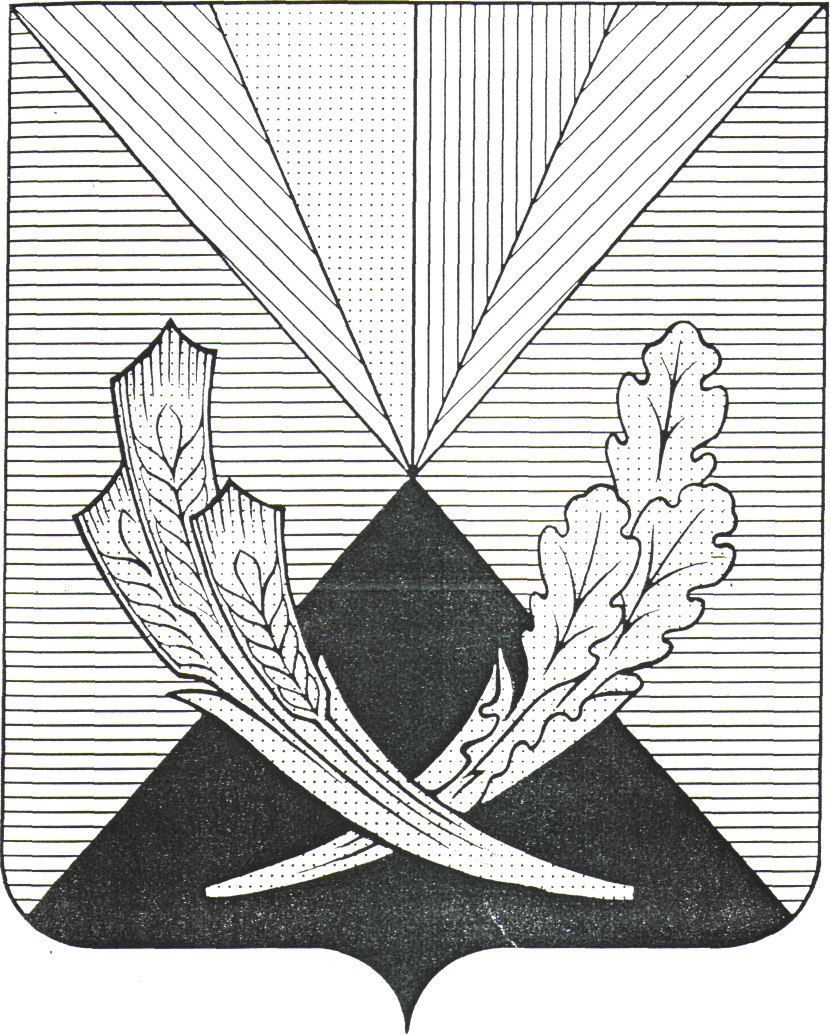  Об утверждении Порядка разработки и корректировки прогноза социально- экономического развития муниципального     района Челно-Вершинский       В соответствии со статьей 173 Бюджетного кодекса Российской Федерации,Уставом муниципального района Челно-Вершинский, администрация муниципального района Челно-Вершинский                                               ПОСТАНОВЛЯЕТ:1. Утвердить прилагаемый Порядок разработки и корректировки прогноза социально-экономического развития муниципального района Челно-Вершинский2. Опубликовать настоящее постановление в газете «Официальный вестник» 3.  Контроль за исполнением настоящего постановления оставляю за собой.	Глава муниципального района	Челно-Вершинский                                             	 В.А.КнязькинТухватуллина Н.И.     